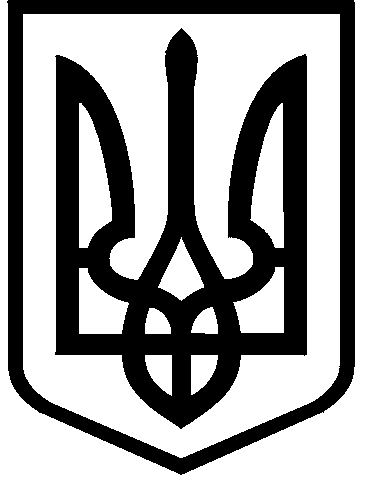 КИЇВСЬКА МІСЬКА РАДАIX СКЛИКАННЯПОСТІЙНА КОМІСІЯ З ПИТАНЬ КУЛЬТУРИ, ТУРИЗМУ ТА СУСПІЛЬНИХ КОМУНІКАЦІЙ                                                   01044, м. Київ, вул. Хрещатик, 36                                                        тел.:(044)202-72-25; тел./факс(044)202-73-05                                                                                                                                №2/18 ПРОЄКТ	Порядок деннийчергового засідання постійної комісії Київської міської ради з питань культури, туризму та суспільних комунікацій (далі – Комісія)            10.02.2022 року об 11-00, к. 1017 (10-й поверх), вул. Хрещатик, 36. Розгляд проєкту рішення Київської міської ради «Про перейменування вулиці у Святошинському районі міста Києва» (вулиці Семашка на вулицю Мирослава Поповича)(подання Київського міського голови Віталія КЛИЧКА; доручення заступника міського голови – секретаря Київської міської ради Володимира БОНДАРЕНКА від 21.08.2020 №08/231-2154/ПР). Розгляд проєкту рішення Київської міської ради «Про перейменування вулиці у Деснянському районі міста Києва» (вулиці Мурманської на вулицю Академіка Кухаря)(подання Київського міського голови Віталія КЛИЧКА; доручення заступника міського голови – секретаря Київської міської ради Володимира БОНДАРЕНКА від 21.08.2020 №08/231-2152/ПР). Розгляд проєкту рішення Київської міської ради «Про перейменування Центральної бібліотеки імені Зої Космодем’янської для дітей у Дарницькому районі на бібліотеку імені Грицька Бойка»  (подання Київського міського голови Віталія КЛИЧКА; доручення заступника міського голови – секретаря Київської міської ради Володимира БОНДАРЕНКА від 07.02.2022 №08/231-346/ПР). Розгляд проєкту рішення Київської міської ради «Про відзначення на  території Києва пам’ятних дат та ювілеїв у 2022 році»(подання депутатів Київської міської ради: Вікторії МУХИ, Володимира БОНДАРЕНКА; доручення заступника міського голови – секретаря Київської міської ради Володимира БОНДАРЕНКА від 28.01.2022 № 08/231-257/ПР).  Повторний розгляд проєкту рішення Київської міської ради «Про внесення змін до Порядку організації та проведення масових заходів релігійного, культурно-просвітницького, спортивного, видовищного та іншого характеру в місті Києві» (подання депутата Київської міської ради, члена депутатської фракції «ГОЛОС» у Київській міській раді Аліни МИХАЙЛОВОЇ; доручення заступника міського голови – секретаря Київської міської ради Володимира БОНДАРЕНКА від 20.07.2021 №  08/231-2577/ПР) з урахуванням висновку відповідальної постійної комісії Київської міської ради з питань регуляторної політики від 04.02.2022 №  08/298-10.Розгляд звернення громадян Михайла Роля та Костянтина Шлюня на адресу Комісії з пропозицією відкрити у місті Києві новий культурно-мистецький заклад – «Музей фотографії» (вх. від 31.01.2022 № 08/Р-282).Розгляд доручення заступника міського голови – секретаря Київської міської ради Володимира БОНДАРЕНКА щодо заяви керівника благодійної організації «Благодійний Фонд «ХІЛЬКО» Андрія Хілька про встановлення пам’ятника всесвітньо відомому представнику перської культури Омару Хаяму на адресу Київського міського голови з проханням доручити постійній комісії Київської міської ради з питань культури, туризму та суспільних комунікацій розглянути культурний проєкт щодо встановлення пам’ятника Омару Хаяму (вх. від 02.02.2022 № 3703).7. 1. Розгляд заяви керівника благодійної організації «Благодійний Фонд «ХІЛЬКО» Андрія Хілька на адресу Комісії з проханням розглянути його заяву про встановлення пам’ятника всесвітньо відомому представнику перської культури Омару Хаяму на місці демонтованого пам’ятника Леніну на бульварі Тараса Шевченка навпроти Бессарабської площі (на перетині бульвару Тараса Шевченка та вул. Хрещатик) (вх. від 01.02.2022 № 08/2381).  Різне.Голова комісії                                                                               Вікторія МУХА           Секретар комісії                                                       Володимир АНДРУСИШИН